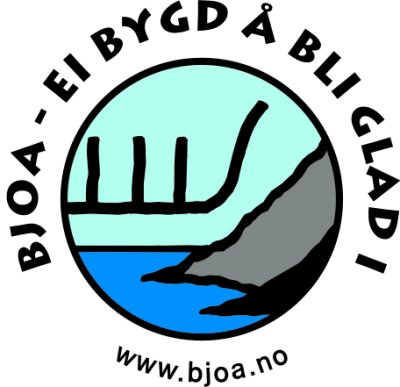 Referat frå styremøte i BBU 17.04.2019Møtestad Klubbhuset  kl 20.20 – 21.30   Meldt forfall : styremedlem Ida Solheim idsolhe@gmail.comTil stades:Leiar Harald Hetland    harald.hetland@nlr.nokasserar Gunnar Dalen dalen@norway.online.noskrivar Elin Arianson elinari@haugnett.nostyremedlem Herman Westerman hermanwesterman@live.nlstyremedlem Nils Terje Oma nils.terje.oma@haugnett.no Gladnytt:Gunnar melder om at Haugaland Kraft har rekordoverskot i fjor og at det er håp om at BBU kan få tildelt 70000-100000kr i tilskot.Saker : SAK 1 : Salg av butikkutstyrHarald og Herman har vore på synfaring i dei gamle butikklokala i lag med Bjørn Johannessen (repr. for huseigar), Gunn Vikingstad og Ole Harald Alne frå Joker Vikebygd. Vikingstad er interessert i å overta 2 stk fryseboksar til ein pris av 1500 kr pr stk. Styret har ingen innvending mot dette. Harald melder tilbake at dei får kjøpa boksane til denne prisen.Det er framleis 2 fryseboksar, kjøleskap, hyller, kasseterminal og diverse butikkinnreiing igjen.Bjørn har tatt på seg å høyra med butikk-kjeda om det er mogeleg å selja kasseterminalen til nokon i kjeda.Det som elles er igjen no vil vi prøve å selje laurdag 27.april med                  opningstid kl 11 -13. Det blir annonsert i Grannar, på facebook og på lappane som delast ut i samband med bygdekafeen. Vi skal ha rimelege prisar slik at vi får selt mest mogeleg. Det som ikkje blir selt må vi sannsynlegvis levere på Toraneset og betale for det.Konklusjon: Styret står for sal av butikkinventar og utstyr LAURDAG 27 April KL 11-13 frå butikklokala på Innbjoakaien.Elin ordner med annonse i Grannar til torsdag 25.aprilAlle i styret møter kl 10.00 (Herman kjem seinare pga jobb)Nils Terje tar med seg drill og hammarGunnar sjekker om det er mogeleg å få til ei rimeleg Vipps-ordning. Elles er det kontant betaling.SAK 2 : BygdakaféSaka har vore diskutert før og vi fulgte opp det vi har vore inne på i saka i forige møte.Konklusjon:Det blir bygdakafé på Helsehuset TORSDAG 25. APRIL KL 19.30Det blir matservering og kaffi.Saker blir Lansering av bjoa.no v/ HermanSalg av butikkinnreiing og utstyr v/ HaraldOrientering om nye planer for Gardavikjo v/HaraldMogeleg framtid for det gamle skulehuset (4H-huset) v/GunnarVi reknar med det kan komme ca 20-30 personar. Harald avtaler med Ida om bestilling av mat.Harald tar med projektor og lerret til framvising av bjoa.noElin lagar infoskriv om bygdakaféen. Prøver å få trykt den opp på Buo og kjem rundt med lappar til dei som skal dela ut.Lappane skal delast rundt i postkassane 2. påskedag slik:Gunnar deler ut oppforbi LeiteHerman deler ut på HaugsgjerdetNils Terje deler ut på InnbjoaHarald deler ut på UtbjoaOppfølging av saker frå sist møte:Vedr Kjørebøhaugen: Harald har snakka med Sonja som skal prøve å finne avtalen som er skrive med Harald Kjærland vedk. disponering av området rundt støtta. Det må undersøkast kva som står i denne avtalen før vi bestemmer kva som ska skje vidare her. Harald tar kontakt med Kristian om flagg ved støtta på 17.maiNils Terje har snakka med Sigmund Tveit vedk gamleskulen/4H-huset. Sigmund hadde ikkje spesielle meininger om kva ein bør gjera med huset.Diverse:BBU sin registrering i Brønnøysundregistrene må oppdaterast. Gunnar fekk nødvendige data for å gjera dette.Det er kome søknad frå Vindafjord Turlag om støtte til utbetring av sti/veg frå Ølensvåg over Kolbeinshauglia. Stien er tenkt utbetra til traktorveg. Dette er eit stort og dyrt prosjekt som dei søker tilskot til på kr 100 000 frå BBU. Dette vil komme opp som eiga sak seinare, men vi ser ikkje for oss at vi kan støtte prosjektet i så stor grad som dei ber om.NESTE MØTE : ONSDAG 22.MAI KL 19.00 PÅ KLUBBHUSET.Bjoa den 17.04.2019, korrigert 19.04.2019Elin Arianson (sign)skrivar